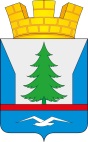 СОВЕТ ДЕПУТАТОВГОРОДСКОГО ПОСЕЛЕНИЯ ЗЕЛЕНОБОРСКИЙКАНДАЛАКШСКОГО РАЙОНАМУРМАНСКОЙ ОБЛАСТИЧЕТВЕРТОГО СОЗЫВАРЕШЕНИЕ От  26 сентября 2019 года    				 № 519Об утверждении пороговых значений среднемесячного совокупного дохода и стоимости имущества  в целях признания граждан малоимущими и предоставления им жилых помещений по договорам социального найма  	Руководствуясь ст. 14 Жилищного кодекса РФ, Законом Мурманской области от 07.07.2005 г. № 646-01-ЗМО «О предоставлении жилых помещений муниципального жилищного фонда по договорам социального найма и в целях предоставления по договорам социального найма жилых помещений муниципального жилищного фонда муниципального образования городское поселение ЗеленоборскийСовет депутатов городского поселения Зеленоборский Кандалакшского районаМурманской областиРЕШИЛ: 1. Утвердить в целях признания граждан малоимущими и предоставления им по договорам социального найма жилых помещений пороговые значения среднемесячного совокупного дохода, приходящегося на каждого члена семьи, и стоимости имущества, находящегося в собственности членов семьи, согласно Приложению № 1.	2. Осуществлять пересмотр пороговых значений среднемесячного совокупного дохода, приходящегося на каждого члена семьи, и стоимости имущества, находящегося в собственности членов семьи в  каждом случае изменения:	-  величины средней рыночной стоимости одного кв. м жилья на территории   городского поселения Зеленоборский;	- нормы предоставления и учётной нормы площади жилого помещения в городском поселении Зеленоборский;	-   величины прожиточного минимума на душу населения   по Мурманской области.	3. Граждане не могут быть признаны  малоимущими и поставлены на учет граждан в качестве нуждающихся в жилых помещениях, предоставляемых  по договорам социального найма, если хотя бы одно из условий, перечисленных в пункте 1 настоящего решения,  превышает установленный пороговый размер.	4. Признать утратившим силу решение Совета депутатов  от  10.04.2019  №  472 «Об утверждении пороговых значений среднемесячного совокупного дохода и стоимости имущества в целях признания граждан малоимущими и предоставления им жилых помещений по договорам социального найма». 	5. Настоящее решение вступает в силу с момента  обнародования  на официальном сайте городского поселения Зеленоборский Кандалакшского района http://zelenoborskiy.ucoz.ru/ . Глава муниципального образования			                       Самарина И.Н.Пороговые значения среднемесячного совокупного дохода и стоимости  недвижимого имущества в целях признания граждан малоимущими ипредоставления им жилых помещений по договорам социального найма Пороговое значение среднемесячного совокупного дохода, приходящегося на каждого члена семьи   – 18924,67 рублей.2. Пороговое значение стоимости налогооблагаемого имущества, находящегося в собственности членов семьи, из расчёта:        - для одиноко проживающего гражданина - 213080 руб.,        - на состав семьи 2 человека - 426160 руб.        - на состав семьи 3 человека - 639240 руб.        - на состав семьи 4 человека - 852320 руб.        - на состав семьи 5 человек - 1065400 руб.3.  Пороговые значения установлены исходя из следующих показателей:-  среднегодовая  рыночная  стоимость  1 кв.  м  площади  жилья  на   территориигородского поселения Зеленоборский Кандалакшского района  – 15220, 00 рублей;- период накоплений – 120 месяцев;- величина прожиточного минимума на душу населения по Мурманской области – 17149, 00 рублей;- норма предоставления и учётная норма площади жилого помещения в городском поселении Зеленоборский Кандалакшского района – 14 кв.Приложениек решению Совета депутатовгородского поселения ЗеленоборскийКандалакшского районаОт 26 сентября 2019 г. № 519